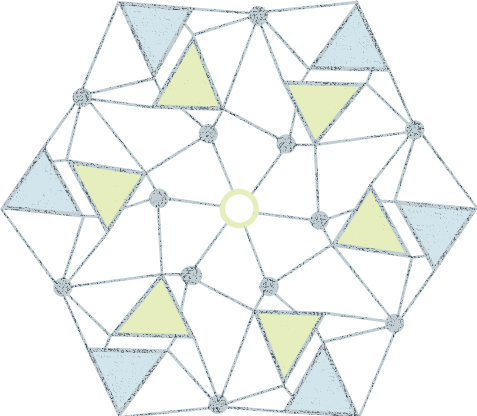 10000000000ООО «НЕЧТО»